Einladung zur offenen Lysser Meisterschaft 2022Turnier mit 7 Runden nach Schweizer System Spieltage SpielzeitBeginn 18.30 Uhr Spiellokalehemaliges Restaurant Post beim Bahnhof, Lyss AnmeldungOnline via Homepage www.schachclublyssseeland.chOder an:  stucki.goldbach@bluewin.chOder: vor Turnierbeginn, am 12.Okt. bis 18.00 Uhr AnmeldegebührFr. 70.--Juniorinnen, Junioren  U 20 Fr. 35.—Barzahlung am ersten Turniertag Preise: 	≥24 Spieler	≤24 Spielerinnen	1. Preis	Fr.	400.--	Fr.	320.--	2. Preis	Fr.	300.--	Fr.	240.--	3. Preis	Fr.	200.--	Fr.	160.--	4. Preis	Fr.	100.--	Fr.	  80.--	5. - 10. Preis	Fr.	50. –Bei weniger als 24 Teilnehmende werden die ersten vier Preisgelder um 20% angepasstTeilnahmeberechtigtalle RangverkündigungAm 08. Dezember 2022, 18.30 Uhr; ehemaligen Restaurants Post, 3250 Lyssanschliessend Blitzturnier 5'  Reglement1. OrganisationDie Organisation obliegt dem Komitee.2. TurnierartAlle Angemeldeten spielen in einer Kategorie in einem Turnier mit 7 Runden nach Schweizer System.3. SpielregelnEs gelten die FIDE-Spielregeln des Weltschachbundes.4. BedenkzeitFischer Modus, 90 Minuten Grundbedenkzeit und 30 Sekunden pro Zug.5. FührungslisteDas Turnier wird zur Wertung für die Führungsliste angemeldet.6. SpielzeitenDie Partien sind grundsätzlich zu den angesetzten Spielzeiten im offiziellen Lokal auszutragen. In Ausnahmesituationen dürfen Partien verschoben werden, der/die  Spieler/in hat dies spätestens 24 Stunden vor Spielbeginn dem Komitee und Gegner/in mitzuteilen. Eine verschobene Partie muss bis Rundenbeginn vorgespielt sein; der Spielleiter kann Ausnahmen bewilligen.7. NichterscheinenErscheint ein/e Spieler/in mit mehr als einer halben Stunde Verspätung am Brett, gilt die Partie für sie/ihn als verloren. Erscheinen beide Spieler/innen mit mehr als einer halben Stunde Verspätung, wird die Partie für beide als verloren gewertet.8. BeschwerdenBeschwerden sind innert 48 Stunden schriftlich an den Präsidenten zu richten. Dieser entscheidet über das weitere Vorgehen.Anmeldung 	senden an: Matthias Stucki, Thunstrasse 24, 3415 HasleKomitee:Präsident: 	V. Balli, Allenwil, 3054 Schüpfen 	079 510 70 46Kassier	M Stucki, Thunstrasse 24, 3415 Hasle	 034 461 10 49www.schachclublyssseeland.ch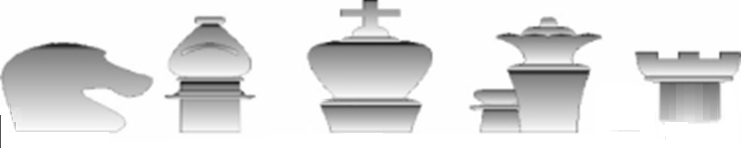 jeweils mittwochs 18.3012. Oktober 	20221. Runde19. Oktober 	20222. Runde26. Oktober	20223. Runde02. November 	20224. Runde09. November 	20225. Runde16. November 	20226. Runde23. November	20227. Runde30. November     2022Rangverkündigung und Blitzturnier 5‘Name:Geburtsdatum:Vorname:Code-Nr.:Strasse:FL-Punkte:Plz, Ort:Datum:Tel.Nr.Unterschrift:E-Mail: